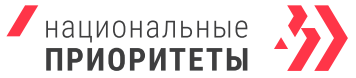 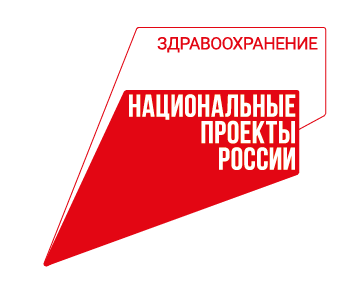 7 апреля в России отметят день ТВОЕГО здоровья«Здоровья!» - именно это пожелание мы слышим чаще всего, когда поздравляем друг друга с днем рождения или с любым другим праздником. Сохранение здоровья касается лично каждого человека, поэтому День здоровья приобретает персонализированный характер и дополняется в названии ещё одним словом - «ТВОЕГО». День ТВОЕГО здоровья – это повод обратить внимание на себя, заявить о своем «здоровом» намерении, сделать то, что каждый раз откладывал и планировал начать «с понедельника». Встать на здоровую сторону помогают два социально значимых национальных проекта «Здравоохранение» и «Демография». «Здоровье, продолжительность здоровой жизни – это то, что в большей степени волнует любого человека, вне зависимости от того, чем он занимается, в каком он возрасте. Это значит, что люди намерены изменить свою жизнь: отказаться от курения и потребления алкоголя, ответственно относиться к рациону питания, уделять время физической активности. Именно на этих «четырех китах» держится здоровый образ жизни. Но не стоит забывать и о весомом вкладе профилактических медицинских осмотров и диспансеризации, которые помогают не допустить развитие неинфекционных заболеваний. Условия для укрепления и сохранения здоровья создаются в нашей стране благодаря реализации национальных проектов», - отметил заместитель Министра здравоохранения Российской Федерации Олег Салагай.«В 2021 году совокупный коммуникационный охват кампании «День ТВОЕГО здоровья» превысил 20 миллионов человек. В этом году традиция отмечать самый здоровый праздник будет продолжена. Ключевая задача кампании - напомнить людям о важности заботы о себе и рассказать о возможностях, которые предоставляет национальный проект «Здравоохранение». Соблюдение простых правил профилактики и своевременная диагностика могут на 70% сократить развитие онкологических, сердечно-сосудистых и других серьезных заболеваний», - подчеркнула генеральный директор АНО «Национальные приоритеты» София Малявина.Тематические баннеры будут размещены более чем в 100 городах России. Кроме того, АНО «Национальные приоритеты» разработаны поздравительные открытки, которыми можно будет поделиться c родными и близкими в социальных сетях «Вконтакте» и «Одноклассники» а также стикеры, доступные в мессенджерах Telegram и Viber. Также, в регионах благодаря волонтерам-медикам пройдёт Всероссийская акция «Будь здоров», где любой может принять участие в мастер-классах по приготовлению здоровых блюд, квестах, зарядках и пообщаться с врачами разных специальностей. Центральная площадка акции – «Точка кипения – Коммуна» НИТУ «МИСиС», где врачи Федерального центра здоровья НМИЦ терапии и профилактической медицины проверят студентов и преподавателей на факторы риска развития неинфекционных заболеваний, а волонтеры-медики организуют энерго-точки, проведут мастер-классы и лекции о здоровом образе жизни. В торжественном открытии, которое состоится 7 апреля, примут участие заместитель Министра здравоохранения Российской Федерации Олег Салагай, ректор НИТУ «МИСиС» Алевтина Черникова, директор НМИЦ терапии и профилактической медицины Оксана Драпкина, генеральный директор АНО «Национальные приоритеты» София Малявина, председатель ВОД «Волонтеры-медики» Мария Якунчикова. Кроме того, с 5 апреля на сайте диктантздоровья.рф любой желающий может пройти Всероссийский диктант по общественному здоровью и диспансеризации, а для школьников и их родителей 7 апреля в 12:00 в группе волонтеров-медиков в социальной сети «Вконтакте» пройдет открытый урок здоровья.Помните, что здоровый образ жизни и его соблюдение, являются залогом реализации жизненных планов и не забывайте о важности поддержания здоровья своего организма не только в праздник, но и каждый день. С Днем ТВОЕГО здоровья!Материалы для скачивания: https://drive.google.com/drive/folders/1ognyEbHFwWbs5eJb-ZhFItHkKLLCbmmq Для участия в мероприятии 7 апреля в «Точке кипения – Коммуна» необходима предварительная регистрация: https://leader-id.ru/events/283715 ПРОГРАММА МЕРОПРИЯТИЯ: Контакты АНО «Национальные приоритеты»: Александра Бондарь, менеджер коммуникационного сопровождения национального проекта «Здравоохранение» АНО «Национальные приоритеты», 8 925 058 62 47 ! В материале обязательно упоминать национальный проект «Здравоохранение»!№ВремяМероприятие18:45 - 9:45Сбор организаторов29:45 - 10:00Сбор участников мероприятия
Прибытие гостей, инфлюенсеров, СМИ.310:00 - 10:05Открытие мероприятия410:05 - 10:15Приветственные слова приглашенных почетных гостей:
О.О. Салагай - заместитель Министра здравоохранения Российской Федерации
А.А. Черникова - ректор НИТУ «МИСИС»
О.М. Драпкина- директор ФГБУ "НМИЦ ТПМ", ГВС по терапии Минздрава России
С.А. Малявина - генеральный директор АНО «Национальные приоритеты» 
М.С. Якунчикова - председатель ВОД «Волонтеры-медики»510:15 - 10:25Массовая зарядка610:15-10:25Пресс-подход 710:25-15:00Работа центра здоровья и энерго-точек 